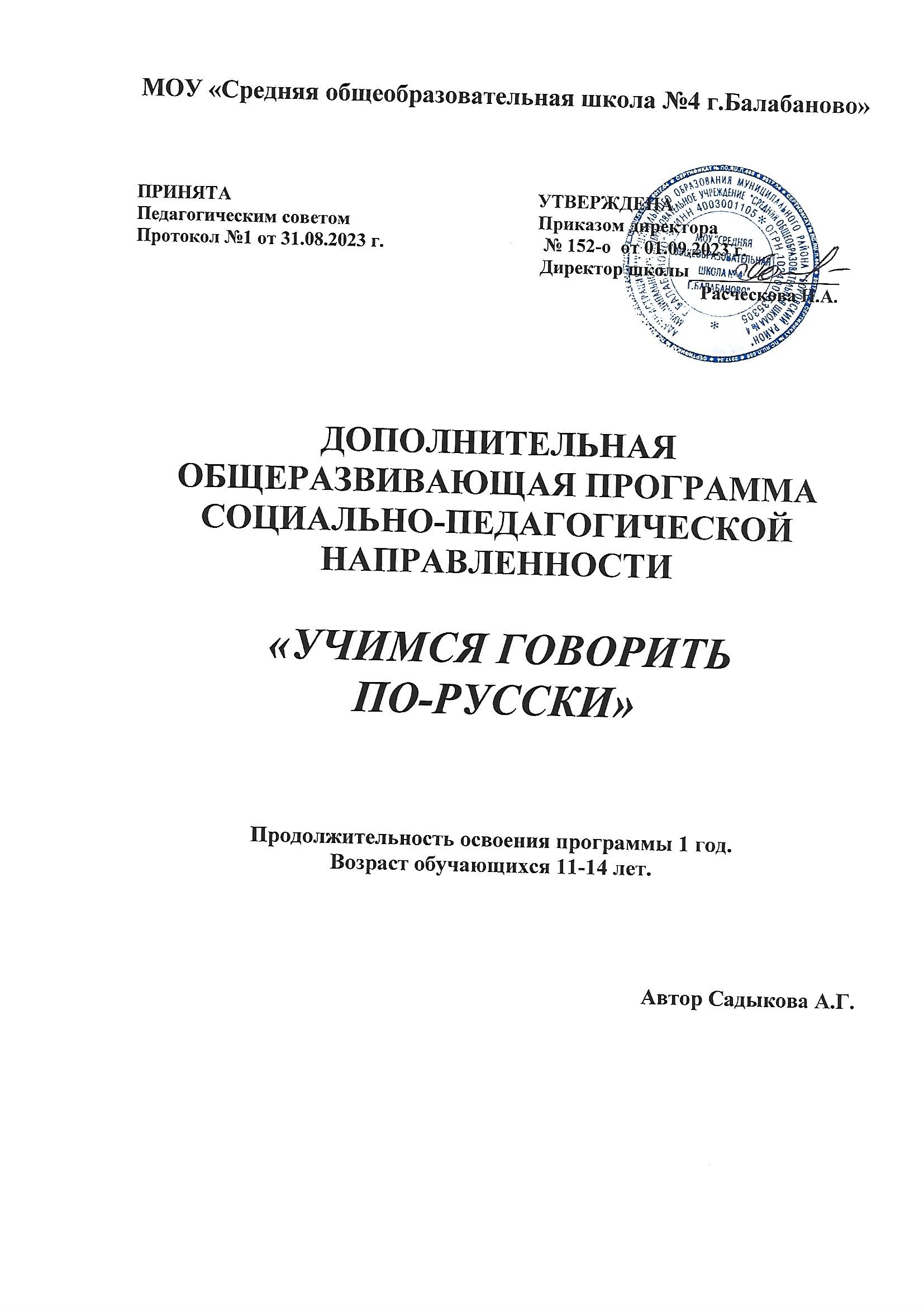 Пояснительная записка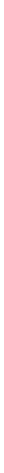 В школах Российской Федерации обучается большое количество детей из семей переселенцев ближнего и дальнего зарубежья. Для данных детей русский язык не является родным и, если они не обучались по российским образовательным программам и учебникам, представляет огромную трудность. Поэтому одной из актуальных проблем последних лет является обучение детей- мигрантов (инофонов) русскому языку с разным уровнем развития речи, а тем более двуязычия.Инофоны – это те, кто вырос или очутился в условиях двуязычия: в семье ребенок слышит один язык, а вне семьи – другой. Инофонизм развивается стихийно, если родители не планируют заранее языковое общения с ребенком, смешивают их сами, не контролируют речь ребенка, не обращают внимания на её недостатки. Таким детям очень сложно учиться, так как перед осмыслением учебного материала нужно осмыслить звучащую речь.К сожалению, проблема плохого знания русского языка не единственная. Не менее сложно протекает социальная и психологическая адаптация обучающихся к новой культуре: традициям и обычаям, ценностным ориентирам, новым отношениям в коллективе.Проведенный анализ национального состава учащихся МОУ СОШ №4 г. Балабаново Калужской области показал, что почти треть состава дети - нерусской национальности, в некоторых классах их количество достигает 40%, из них половина слабо владеет русским языком.На   основании   вышеизложенного   возникла   необходимость   создания	программы педагогической поддержки детей-инофонов РКИ «Учимся говорить по-русски»Цель данного курса: формирование, развитие и коррекция устной и письменной речи детей-инофоновОсновные задачи курса:обогащать словарный запас учащихся;формировать навыки словообразования и словоизменения;обучать правильному согласованию различных частей речи;обучать правильному грамматическому оформлению предложений;способствовать формированию связной речи. Основные принципы построения курса:Подбор грамматических и лексических тем и их последовательность определяется как спецификой речевого нарушения, так и особенностями усвоения русского языка детьми с инофонизмом, с учетом таких важнейших принципов коррекционной педагогики, как системность, комплексность, принцип развития, онтогенетический принцип.Программа курса позволяет реализовывать общедидактические принципы, занимающие важное место в коррекции речевых нарушений, а именно: наглядность, доступность, сознательность, активность, индивидуальный подход, принципы педагогики сотрудничества.Основные методы обучения:практические;наглядно-демонстрационные;игровые;методы ролевого моделирования типовых ситуаций;словесные.Общая характеристика курса РКИПрограмма курса включает в себя два раздела, определяющие изучаемые грамматические и лексические темы. Такая структура позволяет реализовывать лексико-грамматический подход к материалу. Этот подход является основным при изучении русского языка как иностранного и способствует расширению и совершенствованию словарного запаса учащимися при одновременной работе над различными грамматическими категориями.По своей структуре занятие включает в себя организационно-подготовительный, основной и заключительный этапы.Задачей подготовительного этапа является создание положительного эмоционального фона, снятие утомления или чрезмерного возбуждения, развитие артикуляционной моторики и фонематического восприятия.Задачей основного этапа является работа над активизацией словаря, практическим усвоением той или иной грамматической категории, развитием связной речи. Обязательным условием является неоднократное выполнение заданий той или иной грамматической направленности. В середине основного этапа проводится динамическая пауза, содержание которой в большинстве случаев соответствует лексической теме занятия.Задачей заключительного этапа является подведение итогов занятия, сообщение домашнего задания, обсуждение результатов работы.Программа направлена на развитие, творческих способностей, умение слушать и контролировать свою и чужую речь, формирование уважительного отношения к человеку, организацию активной речевой деятельности учащихся. Разработанная программа создает основу для развития речи школьников.Описание курса РКИ «Русский язык для всех».Занятия по данной программе проводятся в количестве 2 часов в неделю в течение одного года и составляют 70 часов. Рабочая программа составлена для двух категорий учащихся. В первую группу входят дети, не владеющих устной монологической (русской) речью, во вторую - испытывающих трудности в письменной монологической (русской) речи. Программа рассчитана на детей, плохо говорящих на русском языке и обучающихся в МОУ СОШ № 4 г. Малоярославца.Описание ценностных ориентиров содержания курса РКИ «Русский язык для всех»Ведущее место в системе общего образования занимает русский язык. Это обусловлено тем, что русский язык является государственным языком Российской Федерации, родным языком русского народа, средством межнационального общения. Изучение русского языка способствует формированию у учащихся представлений о языке как основном средстве человеческого общения, явлении национальной культуры и основе национального самосознания.В процессе изучения русского языка у учащихся формируется позитивное эмоционально- ценностное отношение к русскому языку, стремление к его грамотному использованию, понимание того, что правильная устная и письменная речь являются показателем общей культуры человека. На уроках русского языка ученики получают начальное представление о нормах русского литературного языка и правилах речевого этикета, учатся ориентироваться в целях, задачах, условиях общения, выборе адекватных языковых средств, для успешного решения коммуникативной задачи.Русский язык является для учащихся основой всего процесса обучения, средством развития их мышления, воображения, интеллектуальных и творческих способностей, основным каналом социализации личности. Успехи в изучении русского языка во многом определяют результаты обучения по другим школьным предметам.Личностные, метапредметные и предметные результаты освоения курсаЛичностные УУД должны отражать:воспитание чувства любви и уважения к русскому языку;осознание положительного отношения к народам, говорящим на разных языках;формирование	навыков	сотрудничества	в	процессе	выполнения	совместной деятельности;формирование толерантного отношения к культуре и традициям разных народов.Метапредметные результатыПознавательные УУД:самостоятельное извлечение нужной информации;определение лексико-грамматических понятий и приведение	своих примеров по аналогии;осознаний поставленной задачи, восприятие её на слух, решать её;составление небольших текстов по предложенной теме;осуществление сравнения, сопоставления, классификации по заданным признакам;работа с разными видами информации (представленными в текстовой, иллюстративной, дидактической форме)Регулятивные УУД:планирование (совместно с учителем) своих действий в соответствии с поставленной задачей и условиями её реализации;выполнение действий по намеченному плану, а также по инструкциям;определение	правильность грамматических основ на слух, корректировка в случае расхождения с эталоном;оценивание результата своих действий, внесение соответствующих коррективКоммуникативные УУД:слушание собеседника и понимание речи других;участие в диалоге, общей беседе, выполнение правил речевого поведения (не перебивать, выслушивать, стремиться понять речь собеседника);умение задавать вопросы, адекватные речевой ситуации, грамотно отвечать на поставленные вопросы, строить понятные грамматически оформленные высказывания;уметь сотрудничать со сверстниками, работать в группах.Предметные результаты освоения русского языка (неродного):Совершенствование видов речевой деятельности (аудирования, чтения, говорения и письма)Расширение знаний о русском языкеОбогащение активного и пассивного словарного запаса языка, расширение объема используемых в речи грамматических средств для свободного выражения мыслей.Овладение основными нормами литературного языка; приобретение их использования в речевой практике при создании устных и письменных высказываний формирование ответственности за языковую культуру как общечеловеческую ценностьСодержание курса.Программа РКИ «Учимся говорить по-русски» для детей-мигрантов (инофонов)   МОУ СОШ№ 4 составлена в соответствии с Федеральным государственным образовательным стандартом начального общего образования на основе Концепции духовно-нравственного развития и воспитания личности гражданина России,Рабочая программа составлена на основе УМК «Русский язык: от ступени к ступени» Какориной Е.В, Костылевой Л.В., Савченко Т.В., Синевой О.В., Шориной Т.А. и адаптирована к применению на базе школы.Определение уровня владения языком должно начинаться с изучения уровня владения языком, которое следует проводить в двух направлениях:изучение факторов, влияющих на уровень языковой подготовки обучающегося;определение исходного уровня владения русским языком (особенности функционирования русского языка в регионе, откуда прибыл ученик; наличие или отсутствие русской языковой среды, язык в семье и т.д. )Беседы с учащимися, тестирование позволяют определить уровень владения русским языком (в соответствии с ФГОС).средний уровень – акцент, ошибки в ударении и интонационном оформлении, лексическая и грамматическая интерференция. Ученик с трудом понимает объяснение учителя из-за незнания терминов и словесных сочетаний, используемых в учебных дисциплинах.слабый уровень – ученик с трудом, но понимает русскую речь, умеет читать, писать на русском языке, говорить на определенные темы (о себе, о семье, общаться в магазине, транспорте и т.п). Лексический запас очень ограничен. Сильный акцент, мешающий общению. Сильная лексическая и грамматическая интерференция из-за влияния родного языка, замедленный темп речи, потому что ученик постоянно «ищет» слова для выражения своей мысли (переводит с родного языка).нулевой уровень – ученик почти не понимает русскую речь, плохо читает и пишет на русском языке. Лексический запас очень ограничен. Сильно выраженный акцент.Содержание реализации программы:-определение уровня и комплектование группы; (Приложение 1)проведение занятий согласно календарно-тематическому планированию;организация психолого-педагогической помощи обучающимся;разработка памяток со справочными материалами по русском языку.Организация реализации программы:учебный план;система условий реализацииСистема оценки достижения планируемых результатов должна:определить состав инструментария оценивания;обеспечить комплексный подход к оценке результатов освоения программы;обеспечить оценку динамики индивидуальных достижений, обучающихся в процессе освоения программы «Русский язык для всех» ;Предусматривать использование разнообразных методов и форм, взаимно дополняющих друг друга.Условия успешного обучения детей-инофонов:тесное сотрудничество учителя, психолога, логопеда, социального педагога (помощь в обеспечении условий социализации через взаимодействие и сотрудничество);чётко скоординированная программа (постепенное усложнение заданий и речевого материала);работа с семьей (беседы, консультации);привлечение детей в спортивные секции, кружки по интересам (создание среды успеха и доброжелательного общения между детьми);Планируемые результаты освоения программы «Учимся говорить по русски» должны:обучить учащихся русскому языку согласно требованиям ФГОС;адаптировать детей-мигрантов к социально-культурным условиям проживания в России, в частности в г. БалабановоПРИЛОЖЕНИЕ 1Комплектование группИндивидуальная диагностическая карта речевого развития детей-инофонов Фамилия, имя ученика: 		 Возраст:		 Класс:		 Дата поступления в МБОУ СОШ № 4: 		ПРИЛОЖЕНИЕ 2Обучающий научится: ЧтениеУчащийся должен уметь прочитать и выполнить сформулированное задание.Учащемуся предъявляется текст по отработанной тематике К тексту можно дать необходимый комментарий (грамматический, лексический, смысловой). Текст читается про себя без словаря. Количество воспринимаемой информации – 80-90%. Показателем сформированности умения является количество и качество воспринятой информации.ГоворениеУчащийся должен уметь вести диалог-расспрос с целью получения информации по заданной теме применительно к речевой ситуации. Диалог-расспрос ведется без подготовки.Учащийся должен уметь устно воспроизводить прочитанное или прослушанное в виде монолога-воспроизведения (пересказ) с опорой на вербальные средства (план, опорные предложения, опорные слова), невербальные средства (схема, таблица, тематическая картинка, видеоряд). Монолог воспроизводится после 5-минутной подготовки. Тематика определяется списком изученных тем.Учащийся должен уметь строить и продуцировать самостоятельное монологическое высказывание на определенную тему с опорой на вербальные и невербальные средства. Данный тип монолога представляет собой реализацию самостоятельной программы высказывания на основе комбинирования полученной ранее информации. На подготовку монолога отводится 10 минут.Учащийся должен воспроизвести 2-3 выученных ранее стихотворения.Письмо1. Учащийся должен уметь записывать под диктовку отдельные слова, словосочетания и небольшие тексты по предъявленному ранее материалу. (Диктант).Тематическое планирование для группы детей, не владеющих устной монологической (русской) речью.РКИ - первый год обучения.Тематическое планирование для группы детей, не владеющих устной монологической (русской) речью.РКИ - второй год обучения.Тематическое планирование для группы детей, испытывающих трудности в письменной монологической (русской) речиРКИ - первый год обучения.Тематическое планирование для группы детей, испытывающих трудности в письменной монологической (русской) речиРКИ - второй год обучения.Тематическое планирование для группы детей, не владеющих устной монологической (русской) речью.РКИ - первый год обученияТематическое планирование для группы детей, не владеющих устной монологической (русской) речью.РКИ - второй год обученияТематическое планирование для группы детей, испытывающих трудности в письменной монологической (русской) речиРКИ -первый год обученияТематическое планирование для группы детей, испытывающих трудности в письменной монологической (русской) речиРКИ - второй год обучения.Виды работ:лингвистические дидактические игры на развитие лексико-грамматических понятий;работа с карточками, схемами, мнемотаблицами;письмо под диктовку, списывание, заучивание, повторение, проговаривание вслед за учителем.Рекомендуемая литературадля преподавания программы учебного курса РКИ «Русский для всех»:Какорина Е.В. О базовых принципах и методах преподавания РКИ в школеСавченко Т.В., Синёва О.В., Шорина Т.А. Методика РКИ. Обучение грамматики.	Савченко Т.В., Какорина Е.В. Программа по русскому языку как иностранному для детей, не владеющих или слабо владеющих русским языком.Акишина А.А., Акишина Т.Е Учимся учить детей русскому языку (в помощь родителям и ученикам) – русский язык.  Курсы, 2007.Алиев Р., Каже Н. Билингвальное образование. Теория и практика. Рига:«RETORIKAA», 2005.Балыхина Т.М. Методика преподавания русского языка как неродного, нового. М.: Издательство Российского университета дружбы народов, 2007.Барышникова Е.Н., Денисова А.А. Чебурашка и его друзья: Пособие о развитию речи с использованием мультфильмов. М.: Издательство РУНД. 2006.Бердичевский А.Л. Почему? Книга для чтения с комментариями. М.: Русский язык. Курсы 2012.Быстрова Е.А. Русская фонетика. 5 класс: Учебное пособие по русскому языку (неродному) языку. Издательство: Дрофа, 2009.Вохмина Л.П., Осипова И.А. Русский класс. Учебник и рабочая тетрадь + СD. М.: Русский язык для детей. СПб.: Златоуст, 2007.Голубева А.В. Картинный словарь русского языка для детей. М.,2014Голубева А.В. Первые уроки русского письма. СПб.: Златоуст, 2011Губанова Т.В., Нивина Е.А. Русский язык в играх: Учебно-методическое пособие, Тамбов: Издательство ТГТУ, 2007.Иванова Э.И. Истоки: учебный комплекс по русскому языку для детей билингвов: учебник, рабочая тетрадь. М.: Русский язык. Курсы, 2012.Играем с местоимениями: Пособие для начинающих изучать русский	/под ред. Л.С.Дьяченко, О.Э.Чубаровой. М.: Русс кий язык. Курсы.2008.Играй-ка в падежи. Пособие для начинающих изучать русский	/под ред. Л.С.Дьяченко, О.Э.Чубаровой. М.: Русс кий язык. Курсы.2007.Казнышкина И.В. Коммуникативные игры на уроках русского языка как иностранного: учебное пособие. М.: Русский язык. Курсы 2012.Какорина Е.В. Говорю и пишу по-русски. От буквы к слову. Часть 1,2. Учебное пособие для детей 8-12 лет. М.: Русское слово, 2008.Какорина Е.В., Костылева Л.В., Савченко Т.В. Говорю и пишу по-русски (в 3 ч.) Учебное пособие для детей 8-12 лет. М.: Русское слово, 2008.Какорина Е.В., Костылева Л.В., Савченко Т.В. Русский язык: от ступени к ступени. Комплект учебных пособий для детей младшего и среднего школьного возраста, не владеющих или слабо владеющих русским языком (в 3 ч.) Части 1, 2, 3, М.:Издательский дом «Этносфера», 2007.Материально-техническое обеспечениеВозрастные психологические особенности школьников делают необходимым формирование моделирования как универсального учебного действия. Поэтому принцип наглядности является одним из ведущих принципов обучения в так как именно наглядность лежит в основе формирования умения работать с моделями.Другим средством наглядности служит мультимедийное оборудование. Оно благодаря Интернету и единой коллекции цифровых образовательных ресурсов позволяет обеспечить наглядный образ к подавляющему большинству тем курса «Русский язык как иностранный».В ходе изучения курса «Русский язык как иностранный» школьники на доступном для них уровне овладевают методами познания, включая обсуждение ситуаций, наблюдение, исследование. Для этого образовательный процесс должен быть оснащён необходимыми таблицами, репродукциями картин, карточками, раздаточным материалом.№ п/ пВиды речевых знанийЗнаетЧастично знаетЧастично знаетНе знает1.Знание букв русского алфавитаВиды речевых уменийУмеетДопускает ошибки/ затрудняетсяДопускает ошибки/ затрудняетсяНе умеетВладение навыками описания и повествованияРассуждениеУмение составлять текст по серии картинокназывать словасоставлять словосочетаниясоставлять предложениясоставлять текстУмение работать с текстомнахождение информации-интерпретация информацииосмысление информацииТехническая сторона чтенияКоличество слов в минутуКоличество ошибокСпособ чтенияПонимание смысла прочитанного№п/пРазделыКол-во час.1Фонетика. Графика.182Морфология. Имя существительное73Местоимения.64Имя прилагательное85Глагол56Синтаксис.127Словообразование и работа с текстом138Урок обобщения1№п/пРазделыКол-во час.1Повторение .82Морфология. Имя существительное313Имя прилагательное104Глагол175Работа с текстом36Урок обобщения1№п/пРазделыКол-во час.1Фонетика. Графика.152Морфология. Имя существительное43Местоимения.44Имя существительное35Имя прилагательное126Глагол57Синтаксис.118Словообразование и работа с текстом159Урок обобщения1№п/пРазделыКол-во час.1Морфология. Имя существительное252Имя прилагательное103Глагол124Наречие45Причастие66Деепричастие57Работа с текстом78Урок обобщения1№Грамматические темыК-во часовЛексические темыХарактеристика деятельности учащихсяСодержание1-2Введение. Русская речьАлфавит.2СемьяРассуждать о значении языка и речи в жизни людей, о роли русского языка. Анализировать речь людей (при анализе текстов).Наблюдать за особенностями собственной речи и оценивать её.Различать устную, письменную речь и речь про себя.Знакомство с русским алфавитом. Активизация словарного запаса в рамках лексической темы «Семья».345Буквы гласных звуков.Гласные звуки первого рядаГласные звуки второго ряда. (смягчающие согласные)3Школа, учебные принадлежности.Различать звуки и буквы.Осознавать смыслоразличительную роль звуков и букв в слове.Находить в слове гласные звуки. Объяснять особенности гласных звуков. Правильно произносить гласные звуки.Различать гласные звуки и буквы, обозначающие гласные звуки.Определять «работу» букв, обозначающих гласные звуки в слове. Объяснять причины разного количества звуков и букв в слове.Знакомство с гласными. Гласные йотированные. Формировать навык различать буквы и звуки. Активизация словарного запаса в рамках лексической темы «Учебные принадлежности».6Буквы согласные звуков1УчебныепринадлежностиРаспознавать условные обозначения звуков речи.Сопоставлять звуковое и буквенное обозначения слова. Находить в словеЗнакомство с согласными. Формировать навык различать согласные буквы и звуки. Активизация словарного запаса всогласные звуки. Правильнопроизносить согласные звуки. Различать согласные звуки и буквы, обозначающие согласные звуки.рамках лексической темы «Учебные принадлежности».7-8Звонкие и глухие согласные звуки2Осень.Распознавать условные обозначения звуков речи.Сопоставлять звуковое и буквенное обозначения слова. Находить в слове парные согласные звуки. Правильно произносить согласные звуки.Различать согласные звуки и буквы, обозначающие согласные звуки.Знакомство с согласными. Согласные парные по глухости-звонкости.Формировать навык различать согласные буквы и звуки. Активизация словарного запаса в рамках лексической темы«Осень»9-11Мягкие согласные звуки.3ФруктыРазличать согласный звук [й'] и гласный звук [и].Различать способы обозначения согласного звука [й'] буквами.Определять и правильно произноситьмягкие и твёрдые согласные звуки. Различать непарные мягкие шипящие звукиЗнакомство с согласными. Согласные парные твердости-мягкости.Формировать навык чтения и записи слов с мягкими согласными звуками.Активизация словарного запаса в рамках лексической темы «Фрукты ».12-13Мягкий знак, как показательмягкости согласного звука.2ОвощиРаспознавать условные обозначения звуков речи.Сопоставлять звуковое и буквенное обозначения слова. Находить в слове мягкие согласные. Правильнопроизносить эти согласные звуки.Мягкие согласные. Формировать навык чтения и записи слов с мягким знаком. Активизация словарного запаса в рамках лексической темы «Овощи».14-16Разделительный мягкий знак.3Урожай, осеньРаспознавать условные обозначения звуков речи.Сопоставлять звуковое и буквенное обозначения слова. Находить в словемягкие согласные. Правильно писать слова с разделительным мягким знаком.Знакомство с разделительным мягким знаком. Активизация словарного запаса в рамках лексической темы «Домашние и дикие животные».17-18Разделительный твердый знак2ЗимаРаспознавать условные обозначения звуков речи.Сопоставлять звуковое и буквенное обозначения слова. Находить в слове мягкие согласные. Правильно писать слова с разделительным твердымзнаком.Знакомство с разделительным твердым знаком. Активизация словарного запаса в рамках лексической темы «Зима».19-20Слова, обозначающие предметы.Дифференциация слов, отвечающих на вопросы кто? и что?2Домашние животныеРазличать одушевлённые и неодушевлённые имена существительные с опорой на вопросы кто? и что? и подбирать примеры таких существительных. Выбирать из ряда имён существительных имя существительное с определённымпризнаком.Знакомство со словами-предметами. Предметы живые и неживые.Дифференциация вопросов кто? что? Развитие артикуляционной моторики, слуха, внимания, памяти. Активизация словарного запаса в рамках лексической темы «Домашние животные»21Единственное и множественное число существительных. Слова один, много.1Дикие животныеОпределять число имён существительных (единственное и множественное).Изменять имена существительные по числам.Классифицировать		имена существительные	по	определённомуграмматическому признаку.Формирование практических навыков словоизменения.	Согласование существительных мужского и женского рода с числительными один, одна. Составление предложений из двух слов Активизация словарного запаса в рамках лексической темы «Дикие животные.»22Единственное и множественное число существительных. Числительные один, одна1Дикие животныеОпределять грамматические признаки имён существительных: одушевлённое или неодушевлённое, собственное или нарицательное; число (единственное или множественное), роль впредложении.Формирование практических навыков словоизменения.	Согласование существительных мужского и женского рода с числительными один, одна. Составление предложений из двух слов Активизация словарного запаса в рамках лексической темы «Дикие животные.»23-25Личные местоимения ОН, ОНА.3Деревья.Определять грамматические признаки личных местоимений. Подбирать местоимения к существительным,Согласование местоимений и существительных в роде. Подбор существительных к местоимениям.26Притяжательное местоимение МОЙ(моя)1Деревья, кустарники.согласовывая их в родеРазвитие фонематического восприятия, внимания к языковым явлениям, навыков самоконтроля за речью. Активизация словарного запаса в рамках лексической темы «Деревья, кустарники».27Вопросительное местоимениеЧЕЙ(чья).1Деревья, кустарники и цветыСогласовывать местоимения с именами существительными.Подбирать ответы на вопросы с использованием местоимений чей, чья, мой, моя.Согласование местоимений и существительных. Подбор существительных к местоимениям.Работа над вопросно-ответной формой речи с использованием местоимений чей, чья, мой, моя. Активизация словарного запаса в рамках лексической темы«Деревья и кустарники, цветы».28Местоимения чей, чья.1ИгрушкиПодбирать притяжательные прилагательные по образцуОбразование притяжательных прилагательных. Формирование практических навыков правильного употребления местоимений Активизациясловарного запаса в рамках лексической темы «Игрушки».29-31Категория рода имен существительных3Магазин игрушекОбогащать собственный словарь именами существительными разных лексико-тематических групп. Различать имена существительные по родам.Согласование местоимений и существительных в роде. Формирование практических навыков правильного употребления существительных разного рода.Подбор существительных к местоимениям. Активизация словарного запаса в рамках лексической темы «В магазине игрушек»32-33Слова, обозначающие признакипредметов.2ФормаРаспознавать имя прилагательное среди других частей речи пообобщенному лексическому значению и вопросу.Использовать в речи прилагательные различных лексико-тематических групп.Знакомство со словами, обозначающими признаки. Подбор признаков кпредметам. Составление словосочетаний Активизация словарного запаса в рамках лексической темы «Форма».34-35Число имен прилагательных2ЦветОпределять число имен прилагательных (единственное и множественное).Изменять имена прилагательные по числам.Классифицировать	именаприлагтельные	по	определённому грамматическому признаку.Формирование практических навыков словоизменения.	Активизация словарного запаса в рамках лексической темы «Цвет»36-37Изменение прилагательных по родам2Что из чего сделаноОпределять род имен прилагательных.Обосновывать правильностьопределения грамматических признаков имени существительного и прилагательногоФормирование навыка связывать части речи согласовывая их в числе. Развитие речевой произвольности и коммуникативных навыков.Активизация словарного запаса в рамках лексической темы «Что из чего сделано».38-39Согласование имен прилагательных с именами существительными в роде и числе.Словосочетание.2Форма. Цвет. Что из чего сделаноОбогащать	собственный	словарный запас. Составлять словосочетания.Знакомство с понятием«Словосочетание» Развитие артикуляционной моторики и мелкой моторики пальцев рук. Составление словосочетаний.40-41Слова, обозначающие действияпредметов.2Домашние идикие животныеРаспознавать глагол среди других частей речи по обобщенному лексическому значению и вопросу.Образование слов-действий от звукоподражаний типа «мяу»-мяукает,«му»-мычит.Подбор слов-предметов к словам-действиям. Активизация словарного запаса в рамках лексической темы«Домашние и дикие животные».42-43Изменение глагола по числам2Транспорт (наземный) .Определять число глагола(единственное и множественное).Изменять имена глаголы по числам.Классифицировать имена глаголы по определённому	грамматическому признаку.Формирование практических навыков словоизменения. Активизация словарного запаса в рамках лексической темы«Транспорт»44Согласование глаголов с именами существительными в числе1Транспорт (воздушный и водный) Распознавать глагол среди других частей речи по обобщенному лексическому значению и вопросу. Определять изученные грамматические признаки глаголов. Образовывать глаголы.Знакомство с формами единственного и множественного числа глаголов.Формирование практических навыков согласования существительных и глаголов в числе. Развитие артикуляционной и мелкой моторики, слухового внимания, памяти.Активизация словарного запаса в рамках лексической темы «Транспорт».45-47Предложение.Простоедвусоставное нераспространенное предложение3Школа. На урокеОбогащать собственный словарный запас. Составлять предложение из двух слов. Составлять предложение по схеме.Знакомство с понятием «Предложение» с опорой на графическую схему и без нее. Развитие артикуляционной моторики и мелкой моторики пальцев рук.Составление простых предложений по теме «На уроке в школе»48-49Простоедвусоставное нераспространенное предложение.2Школа. На переменеОбогащать собственный словарный запас. Составлять предложение из двух слов. Составлять предложение по схемеЗнакомство с главными членамипредложения Составление предложений из двух слов. Развитие артикуляционной моторики, слуха, внимания, памяти.Активизация словарного запаса в рамках лексической темы «На перемене»50-51Текст.2Школа.Обосновывать правильность написания разных частей речи.Составлять текст.Знакомство с понятием «Текст». Составление текста по теме «Школа»52-54Распространение предложений определениями3Весна. Времена годаОбогащать собственный словарный запас. Составлять предложение из трех слов. Составлять предложение по схеме.Знакомство с понятием «Определение» с опорой на графическую схему и без нее. Развитие артикуляционной моторики и мелкой моторики пальцев рук.Составление предложений по теме«Весна». Составление предложений55-56Грамматическая основа.2Продукты питания.Находить грамматическую основу. Обогащать собственный словарный запас. Составлять предложение из двухЗнакомство с понятием «грамматическая основа». Развитие артикуляционной моторики и мелкой моторики пальцев рук.слов.	Составлять	предложение	по схеме.Составление простых предложений по теме.57-58Однокоренные слова.2Продукты питания.Распознавать и образовывать однокоренные слова. Находить в слове корень слова. Изменять форму слова.Знакомство с частями слова, понятием форма слова и однокоренные слова. Разбор слов по составу. Образование однокоренных слов.59-60Окончание. Окончание прилагательных (- ЫЙ, ЫЕ)2Магазин продуктов.Изменять прилагательные по числам. Составлять предложения и правильно записывать окончания прилагательных.Роль имен прилагательных. Упражнения в использовании имен прилагательных при сравнении предметов. Активизация словарного запаса в рамках лексической темы «Продукты».61Приставка. Образование глаголов при помощи приставок1МебельПодбирать приставки к словам.Образовывать новые слова.Образование новых слов при помощи приставок Формирование практических навыков правильного употребления приставок. Активизация словарного запаса в рамках лексической темы«Мебель».62-64Суффикс. Образование существительных при помощи уменьшительныхсуффиксов3МебельПодбирать суффиксы к именам существительным. Образовывать существительные.Образование существительных при помощи суффиксов. Формирование практических навыков правильного употребления суффиксов. Активизация словарного запаса в рамках лексическойтемы «Мебель».65Состав слова. Разбор слов по составу.1Посуда.Разбирать слова по составу. Выделятьвсе части слова.Образование новых слов при помощи суффиксов и приставок. Формирование практических навыков правильного употребления частей слова. Активизация словарного запаса в рамках лексической темы «Посуда».66-67Образование глаголов с приставкой сразделительным твердым знаком.2Посуда.Подбирать приставки к словам.Образовывать новые слова.Записывать слова, с разделительным ЪОбразование новых слов при помощи приставок. Правильное написание слов с разделительным твердым знакомАктивизация словарного запаса в рамках лексической темы «Посуда».68-69Различия в написании слов с разделительными твердым и мягким знаками2Время года. ЛетоРазличать написание слов сразделительным твердым и мягким знаками.Знакомство с различием написание слов с разделительным твердым и мягким знаками.70Подведение итогов за учебный год1Времена годаСоставлять	словосочетания. Обогащать собственный словарный запас. Обосновывать правильность определения грамматических признаковимени	существительного	и прилагательногоСоставление словосочетаний с опорой на грамматические признаки. Активизация словарного запаса.№Грамматические темыК-во часовЛексические темыХарактеристика деятельности учащихсяСодержание1Алфавит. Буквы. Гласные и согласные звуки.1ОсеньРазличать звуки и буквы.Осознавать смыслоразличительную роль звуков и букв в слове.Находить в слове гласные и согласные звуки.Повторение русского алфавита. Активизация словарного запаса в рамках лексической темы«Осень».2Согласные звуки парные по твердости- мягкости и глухости-звонкости.1Сбор урожаяСопоставлять звуковое и буквенное обозначения слова. Находить в слове парные согласные звуки. Правильно писать слова спарными согласными.Формировать навык различать парные согласные буквы и звуки. Активизация словарного запаса в рамках лексической темы«Сбор урожая».3-4Разделительный мягкий и твердый знак. Отличия.2Осень в лесуРазличать слова с твердым и мягким знаком.Определять и правильно писать ипроизносить слова с разделительным мягким и твердым знаком. Различать части слова.Знакомство с написанием разделительного мягкого и твердого знака в частях слова.Активизация словарного запаса в рамках лексической темы «Осень в лесу».5-6Текст. Предложение. Грамматическая основа предложения2ГородСоставлять предложения, находить грамматическую основу. Обогащать простое двусоставное предложение определениямиПовторить понятия «Предложение, текст, определение» с опорой на графическую схему и без нее. Развитие артикуляционной моторики. Составление предложений по теме«Город».7-8Состав слова2Осень в городеЗнать состав слова. Образовывать слова при помощи разных частей слова. Выделять части слова.Образование новых слов при помощи разных частей слова. Активизация словарного запаса в рамках лексической темы .9Имя существительное.1ШколаРазличать одушевлённые и неодушевлённые имена существительные с опорой на вопросы кто? и что? и подбирать примеры таких существительных. Выбирать из ряда имён существительных имя существительное сЗнакомство со словами-предметами. Предметы живые и неживые. Дифференциация вопросов кто? что? Развитие артикуляционной моторики, слуха, внимания, памяти.определённым признаком.Активизация словарного запаса в рамках лексической темы10-11Род имен существительных2ПрофессииОбогащать собственный словарь именами существительными разных лексико- тематических групп. Различать имена существительные по родам.Согласование местоимений и существительных в роде. Формирование практических навыков правильного употребления существительных разного рода.Подбор существительных кместоимениям. Активизация словарного запаса в рамках лексической темы12Образование существительных при помощи суффиксов и приставок1ПрофессииПодбирать суффиксы к именам существительным. Образовывать существительные.Образование существительных при помощи суффиксов. Формирование практических навыков правильного употреблениясуффиксов. Активизация словарного запаса в рамках лексической темы .13-14Употребление существительных с предлогами в, из2Одежда и обувьНаблюдать над ролью и значением предлога в предложении. Составлять предложения с предлогами. Выделять предлоги впредложении.Формирование представления о семантическом, синтаксическом значении предлога. Составление словосочетаний и предложений с предлогами по картинкам, действиям. Выделение предлогов изсловосочетаний, предложений. Активизация словарного запаса в рамках лексической темы15-16Употребление существительных с предлогами на2МебельНаблюдать над ролью и значением предлога в предложении. Составлять предложения с предлогами. Выделять предлоги впредложении.Формирование представления о семантическом, синтаксическом значении предлога. Составление словосочетаний и предложений с предлогами по картинкам, действиям. Выделение предлогов изсловосочетаний, предложений. Активизация словарного запаса в рамках лексической темы17-18Грамматическое оформление предложения.Предлоги с, со.2Моя комнатаНаблюдать над ролью и значением предлога в предложении. Составлять предложения с предлогами. Выделять предлоги впредложении.Пересказ текста, составленного подемонстрируемому действию, по серии сюжетных картинок. Распространение простого двусоставного предложения определением, дополнением. Активизациясловарного запаса в рамках лексической темы19-20Употребление существительных с предлогами под, над2На кухнеНаблюдать над ролью и значением предлога в предложении. Составлять предложения с предлогами. Выделять предлоги впредложении.Распространение простого двусоставного предложения обстоятельством. Пересказ текста с опорой на картинный план, по представлению.21-22Употребление существительных с предлогами к, от2Дикие идомашние птицыНаблюдать над ролью и значением предлога в предложении. Составлять предложения с предлогами. Выделять предлоги впредложении.Составление рассказов по сюжетной картинке, серии картин, по картинному плану.Выделение предлогов из словосочетаний, предложений. Распространение простогодвусоставного предложения определением, обстоятельством, дополнением.23-24Винительный падеж существительных без предлогов.2Скотный дворИзменять имена существительные по падежам.Определять падеж имен существительных. Подбирать слова, отвечающие на вопросы Кого? Что?Грамматическое оформление предложения Распространение простого двусоставного предложения словами, отвечающими на вопросы Кого? Что? Активизация словарного запаса. Работа с деформированнымипредложениями25Составление рассказа с именамисуществительными в винительном падеже1ЗимаИзменять имена существительные по падежам.Определять падеж имен существительных. Подбирать слова, отвечающие на вопросы Кого? Что?Грамматическое оформление предложения Распространение простого двусоставного предложения словами, отвечающими на вопросы Кого? Что? Активизация словарного запаса. Работа с деформированнымипредложениями26-27Дательный падеж существительных без предлогов2Зимние забавы.Изменять имена существительные по падежам.Определять падеж имен существительных. Подбирать слова, отвечающие на вопросы Кому? Чему?Грамматическое оформление предложения Распространение простого двусоставного предложения словами, отвечающими на вопросы Кому? Чему? Развитие слухового восприятия, зрительной и слуховой памяти. Работа с деформированными предложениями28Составление рассказа с именами существительными вдательном падеже1Зима.Изменять имена существительные по падежам.Определять падеж имен существительных. Подбирать слова, отвечающие на вопросы Кому? Чему?Грамматическое оформление предложения Распространение простого двусоставного предложения словами, отвечающими на вопросы Кому? Чему? Развитие слухового восприятия, зрительной и слуховой памяти. Работа с деформированными предложениями29-30Родительный падеж существительных без предлогов2Мой другИзменять имена существительные по падежам.Определять падеж имен существительных. Подбирать слова, отвечающие на вопросы Кого? Чего?Распространение простого двусоставного предложения словами, отвечающими на вопросы Кого? Чего? Образование родительного падежа существительных. Развитие логического мышления, навыков эффективного общения. Работа сдеформированными предложениями31Составление рассказа с именами существительными вродительном падеже1ДружбаИзменять имена существительные по падежам.Определять падеж имен существительных. Подбирать слова, отвечающие на вопросы Кого? Чего?Распространение простого двусоставного предложения словами, отвечающими на вопросы Кого? Чего? Образование родительного падежа существительных. Развитие логического мышления, навыков эффективного общения. Работа сдеформированными предложениями32-33Творительный падеж существительных без предлогов2Школа.Изменять имена существительные по падежам.Определять падеж имен существительных.Распространение простого двусоставного предложения словами, отвечающими на вопросы Кем? Чем? Образование34Составление рассказа с именами существительными в творительном падеже1Мой школьный другПодбирать слова, отвечающие на вопросы Кем? Чем?творительного падежа существительных. Формирование практических навыков правильного употребления падежных форм существительных без предлогов. Работа сдеформированными предложениями.35-36Падежные формы существительных иприлагательных без предлогов.2Виды спортаИзменять имена существительные по падежам.Определять падеж имен существительных.Записывать предложения, находить в них дополнения и определения.Распространение простого двусоставного предложения дополнением и определением. Развитие логического мышления, навыков эффективного общения Работа сдеформированными предложениями.37Составление рассказа с именами существительными в предложном падеже1Спортивная площадка в школеИзменять имена существительные по падежам.Определять падеж имен существительных.Записывать предложения, находить в них дополнения и определения.Распространение простого двусоставного предложения дополнением и определением. Развитие логического мышления, навыков эффективного общения Работа сдеформированными предложениями.38-39Слова, обозначающие признаки предметов.2Цвет, форма, размерОбразовывать имена прилагательные от существительных. Составлять предложения, распространять их именамиприлагательнымиОбразование прилагательных от существительных Распространение простого предложения определением. Развитиефонематического восприятия, слухового внимания, памяти. Активизация словарного запаса в рамках лексической темы .40Согласование прилагательного с существительным в роде.1Цвет, форма, размерРазличать части речи. Составлять распространённые предложения, выделяя в них определенияФормирование навыка связывать части речи согласовывая их в роде. Распространение простого предложения определением. Развитие фонематического восприятия, слухового внимания, памяти. Активизация словарного запаса в рамках лексической темы «Цвет,форма, размер»41Согласование прилагательного с существительным в роде, числе.1Человек.Части тела.Образовывать относительные прилагательные. Находить однородныеопределения. Согласовывать прилагательные с существительными в роде, числе и падеже.Однородные определения. Образование относительных прилагательных от существительных Распространение простого предложения определением. Развитиефонематического восприятия, слухового внимания, памяти. Активизация словарного запаса в рамках лексической темы .42-43Синонимы2Человек, его качества. (внешние)Формировать представления о словахблизких по смыслу. Обогащать собственный словарь употребляя синонимы. Образовывать имена прилагательные от существительныхФормирование представлений о словахблизких по значению (синонимах). Подбор синонимов к именам существительным.Образование прилагательных от существительных. Составление предложений со словами синонимами. Активизациясловарного запаса в рамках лексической темы.44Составление рассказа с использованием синонимов1Человек, его качества. (внешние)Формировать представления о словахблизких по смыслу. Обогащать собственный словарь употребляя синонимы. Образовывать имена прилагательные от существительныхФормирование представлений о словахблизких по значению (синонимах). Подбор синонимов к именам существительным.Образование прилагательных от существительных. Составление предложений со словами синонимами. Активизациясловарного запаса в рамках лексической темы.45-46Антонимы2Человек, его качества. (внутренние)Формировать представления о словах противоположных по смыслу. Обогащать собственный словарь употребляя антонимы. Образовывать части речи от существительныхФормирование представлений о словах противоположных по значению (антонимах). Образование прилагательных и глаголов от существительных. Составление предложений со словами антонимами. Активизация словарного запаса в рамках лексической темы .47Составление рассказа с использованием антонимов1Человек, его качества. (внутренние)Формировать представления о словах противоположных по смыслу. Обогащать собственный словарь употребляя антонимы. Образовывать части речи от существительныхФормирование представлений о словах противоположных по значению (антонимах). Образование прилагательных и глаголов от существительных. Составление предложений со словами антонимами. Активизация словарного запаса в рамках лексической темы .48-49Образование прилагательных от имен существительных2Человек и его качестваОбразовывать имена прилагательные от существительных. Составлять словосочетания.Образование имен прилагательных из имен существительных. Составлениесловосочетаний Активизация словарного запаса в рамках лексической темы .50-51Настоящее время глагола2Человек, его действияРаспознавать время глагола. Изменять глаголы по временам. Образовывать глаголы согласовывая их с существительными.Образование глаголов настоящего времени. Согласование существительных и глаголов настоящего времени в роде. Активизация словарного запаса в рамках лексической темы .52-53Будущее время глагола2Человек, его действияРаспознавать время глагола. Изменять глаголы по временам. Образовывать глаголы согласовывая их с существительными.Образование глаголов будущего времени. Согласование существительных и глаголовбудущего времени в роде. Активизация словарного запаса в рамках лексической темы.54-55Прошедшее время глагола2Человек, его действияРаспознавать время глагола. Изменять глаголы по временам. Образовывать глаголы согласовывая их с существительными.Образование глаголов прошедшего времени. Согласование существительных и глаголов прошедшего времени в роде. Активизация словарного запаса в рамках лексической темы«56Согласование существительного и глагола прошедшего1Весна. Действие я природеРаспознавать время глагола. Изменять глаголы по временам. Образовывать глаголы согласовывая их с существительными.Образование глаголов прошедшего времени. Согласование существительных и глаголов прошедшего времени в роде. Активизация словарного запаса в рамках лексической темы.времени единственного числа в роде.57Согласование существительного и глагола прошедшего времени единственного числа в роде.1Действия в природеСогласовывать имена существительные с глаголов прошедшего времени.Формирование практических навыков правильного употребления глаголов прошедшем времени единственного числа. Развитие фонематического восприятия, подвижности органов артикуляционного аппарата. Активизация словарного запаса врамках лексической темы.58-59Изменение глагола по временам2Животные и их действияРаспознавать время глагола. Изменять глаголы по временам. Образовывать глаголы согласовывая их с существительными.Формирование практических навыков правильного употребления глаголов в речи. Развитие фонематического восприятия, подвижности органов артикуляционного аппарата. Активизация словарного запаса врамках лексической темы.60-61Восстановлениедеформированного текста2Животные и их действияРаспознавать время глагола. Изменять время глаголы согласно смыслу текста.Восстановление деформированного текста изменяя время глаголов. Активизация словарного запаса в рамках лексической темы.62-63Образование глаголов от существительных2Спортивные игрыОбразовывать глаголы от существительных.Образование имен глаголов из имен существительных. Активизация словарного запаса в рамках лексической темы .64-66Субстантивация.3Спортивные игрыПревращать части речи в другие.Образовывать новые слова.Образование различных частей речи.Активизация словарного запаса в рамках лексической темы67Составление диалога1В магазинеСоставлять рассказ по заданной теме.Находить часть речи. Обосновывать правильность определения грамматических признаков частей речиСоставление рассказов с опорой на грамматические признаки. Активизация словарного запаса.68Составление текста описания1На улицеСоставлять рассказ по заданной теме.Находить часть речи. Обосновыватьправильность определения грамматических признаков частей речиСоставление рассказов с опорой на грамматические признаки. Активизация словарного запаса.69Работа с текстом.Восстановлениедеформированного текста1Лето. В саду и в огородеРаспознавать время глагола. Изменять время глаголы согласно смыслу текста.Восстановление деформированного текста изменяя время глаголов. Активизация словарного запаса в рамках лексической темы.70Обобщение пройденного.1Составлять рассказ по заданной теме.Находить	часть	речи.	Обосновыватьправильность	определения	грамматических признаков частей речиСоставление рассказов с опорой на грамматические признаки. Активизация словарного запаса.№Грамматические темыК-во часовЛексические темыХарактеристика деятельности учащихсяСодержание1Введение. Русская речь Алфавит.1СемьяРассуждать о значении языка и речи в жизни людей, о роли русского языка.Анализировать речь людей (при анализе текстов).Наблюдать за особенностями собственной речи и оценивать её.Различать устную, письменную речь и речь про себя.Знакомство с русским алфавитом. Активизация словарного запаса в рамках лексической темы234Буквы гласных звуков.Гласные звуки первого рядаГласные звуки второго ряда. (смягчающие согласные)3Школа, учебные принадлежн ости.Различать звуки и буквы.Осознавать смыслоразличительную роль звуков и букв в слове.Находить в слове гласные звуки.Объяснять особенности гласных звуков. Правильно произносить гласные звуки.Различать гласные звуки и буквы, обозначающие гласные звуки. Определять«работу» букв, обозначающих гласные звуки в слове. Объяснять причины разного количества звуков и букв в слове.Знакомство с гласными. Гласные йотированные. Формировать навык различатьбуквы и звуки. Активизация словарного запаса в рамках лексической темы.5Звонкие и глухие согласные звуки1Учебные принадлежн остиРаспознавать условные обозначения звуков речи.Сопоставлять звуковое и буквенное обозначения слова. Находить в слове парные согласные звуки. Правильно произносить согласные звуки.Различать согласные звуки и буквы, обозначающие согласные звуки.Знакомство с согласными. Согласные парные по глухости-звонкости. Активизация словарного запаса в рамках лексической темы.6-7Мягкие согласные звуки.2Осень.Различать согласный звук [й'] и гласный звук [и].Различать способы обозначения согласного звука [й'] буквами. Определять и правильно произносить мягкие и твёрдые согласные звуки.Различать непарные мягкие шипящие звукиЗнакомство с согласными. Согласные парные твердости-мягкости. Формировать навык различать согласные буквы и звуки.Активизация словарного запаса в рамках лексической темы.8-9Мягкий знак, как показатель мягкости согласного звука.2ФруктыРаспознавать условные обозначения звуков речи.Сопоставлять звуковое и буквенное обозначения слова. Находить в слове мягкие согласные. Правильно произносить эти согласные звуки.Мягкие согласные. Формировать навык чтения и записи слов с мягким знаком. Активизация словарного запаса в рамках лексической темы10-11Разделительный мягкий знак.2ОвощиРаспознавать условные обозначения звуков речи.Сопоставлять звуковое и буквенное обозначения слова. Находить в слове мягкие согласные. Правильно писать слова сразделительным мягким знаком.Знакомство с разделительным мягким знаком. Активизация словарного запаса в рамках лексической темы12-13Разделительный твердый знак2Урожай, осеньРаспознавать условные обозначения звуков речи.Сопоставлять звуковое и буквенное обозначения слова. Правильно писать слова сразделительным твердым знаком.Знакомство с разделительным твердым знаком.14-15Фонетический разбор слов2ЗимаРаспознавать условные обозначения звуков речи.Сопоставлять звуковое и буквенное обозначения словаЗнакомство с фонетическим разбором. Активизация словарного запаса в рамках лексической темы16-17Слова, обозначающие предметы.Дифференциация слов, отвечающих на вопросы кто? и что?2Домашние животныеРазличать одушевлённые и неодушевлённые имена существительные с опорой на вопросы кто? и что? и подбирать примеры таких существительных. Выбирать из ряда имён существительных имя существительное сопределённым признаком.Знакомство со словами-предметами. Предметы живые и неживые. Дифференциация вопросов кто? что? Развитие артикуляционной моторики, слуха, внимания, памяти.Активизация словарного запаса в рамках лексической темы18Единственное и множественное число существительных.Слова один, много.1ДикиеживотныеОпределять число имён существительных (единственное и множественное).Изменять имена существительные по числам. Классифицировать имена существительные по определённому грамматическому признаку.Формирование практических навыков словоизменения.	Согласование существительных мужского и женского рода с числительными один, одна. Составление предложений из двух слов Активизация словарного запаса в рамках лексической темы19Единственное и множественное число существительных.Числительные один, одна1ДикиеживотныеОпределять грамматические признаки имён существительных: одушевлённое или неодушевлённое, собственное или нарицательное; число (единственное или множественное), роль в предложении.Формирование практических навыков словоизменения.	Согласование существительных мужского и женского рода с числительными один, одна. Составление предложений из двух слов Активизация словарного запаса в рамках лексической темы20Личные местоимения ОН, ОНА.1Деревья.Определять грамматические признаки личных местоимений. Подбирать местоимения к существительным, согласовывая их в родеСогласование местоимений и существительных в роде. Подбор существительных к местоимениям. Развитие фонематического восприятия, внимания кязыковым явлениям, навыков самоконтроля за речью. Активизация словарного запаса в рамках лексической темы21Притяжательное местоимение МОЙ(моя)1Деревья, кустарники.Определять грамматические признаки личных местоимений. Подбирать местоимения к существительным, согласовывая их в родеСогласование местоимений и существительных в роде. Подбор существительных к местоимениям. Развитие фонематического восприятия, внимания кязыковым явлениям, навыков самоконтроля за речью. Активизация словарного запаса в рамках лексической темы22Вопросительное местоимение ЧЕЙ(чья).1Деревья, кустарники и цветыСогласовывать местоимения с именами существительными. Подбирать ответы на вопросы с использованием местоимений чей, чья, мой, моя.Согласование местоимений и существительных. Подбор существительных кместоимениям. Работа над вопросно-ответной формой речи с использованием местоимений чей, чья, мой, моя. Активизация словарногозапаса в рамках лексической темы23Местоимения чей, чья.1ИгрушкиПодбирать притяжательные прилагательные по образцуОбразование притяжательных прилагательных. Формирование практических навыков правильного употребления местоимений Активизация словарного запаса в рамках лексической темы24-26Категория рода имен существительных3Магазин игрушекОбогащать собственный словарь именами существительными разных лексико- тематических групп. Различать имена существительные по родам.Согласование местоимений и существительных в роде. Формирование практических навыков правильногоупотребления существительных разного рода.Подбор существительных кместоимениям. Активизация словарного запаса в рамках лексической темы27-28Слова, обозначающие признаки предметов.2ФормаРаспознавать имя прилагательное среди других частей речи по обобщенному лексическому значению и вопросу.Использовать в речи прилагательные различных лексико-тематических групп.Знакомство со словами, обозначающими признаки. Подбор признаков к предметам. Составление словосочетаний Активизация словарного запаса в рамках лексической темы«Форма».29-30Число имен прилагательных2ЦветОпределять число имен прилагательных (единственное и множественное).Изменять имена прилагательные по числам. Классифицировать имена прилагательные по определённому грамматическому признаку.Формирование практических навыков словоизменения. Активизация словарного запаса в рамках лексической темы «Цвет»31-32Изменение прилагательных по родам2Что из чего сделаноОпределять род имен прилагательных.Обосновывать правильность определения грамматических признаков имени существительного и прилагательногоФормирование навыка связывать части речи согласовывая их в числе. Развитие речевой произвольности и коммуникативных навыков.Активизация словарного запаса в рамках лексической темы «Что из чего сделано».33-34Согласование имен прилагательных с именами существительными в роде и числе.Словосочетание.2Форма. Цвет. Что из чего сделаноОбогащать	собственный	словарный	запас.Составлять словосочетания.Знакомство с понятием «Словосочетание» Развитие артикуляционной моторики и мелкой моторики пальцев рук. Составление словосочетаний.35Синонимы1Транспорт (наземный) .Формировать представления о словахблизких по смыслу. Обогащать собственный словарь употребляя синонимы. Образовывать имена прилагательные от существительныхФормирование представлений о словахблизких по значению (синонимах). Подбор синонимов к именам существительным.Образование прилагательных от существительных. Составление словосочетаний со словами синонимами. Активизация словарного запаса в рамках лексической темы.36Составление словосочетаний с использованием синонимов.Образование имен прилагательных от именисуществительного1Транспорт (наземный) .Формировать представления о словахблизких по смыслу. Обогащать собственный словарь употребляя синонимы. Образовывать имена прилагательные от существительныхФормирование представлений о словахблизких по значению (синонимах). Подбор синонимов к именам существительным.Образование прилагательных от существительных. Составление словосочетаний со словами синонимами. Активизация словарного запаса в рамках лексической темы.37Антонимы138Составление словосочетаний с использованием антонимов Образование имен прилагательных отимени существительного1Транспорт (воздушный и водный) .Формировать представления о словах противоположных по смыслу. Обогащать собственный словарь употребляя антонимы. Образовывать имя прилагательное от существительныхФормирование представлений о словах противоположных по значению (антонимах). Образование прилагательных и глаголов от существительных. Составление словосочетаний со словами антонимами.Активизация словарного запаса в рамках лексической темы .39-40Слова, обозначающие действия предметов.2Домашние и дикиеживотныеРаспознавать глагол среди других частей речи по обобщенному лексическому значению и вопросу.Образование слов-действий от звукоподражаний типа «мяу»-мяукает, «му»- мычит.Подбор слов-предметов к словам-действиям. Активизация словарного запаса в рамках лексической темы.41-42Изменение глагола по числам2Определять число глагола (единственное и множественное).Изменять имена глаголы по числам. Классифицировать	имена	глаголы	по определённому грамматическому признаку.Формирование практических навыков словоизменения. Активизация словарного запаса в рамках лексической темы.43Согласование глаголов с именами существительными в числе1Распознавать глагол среди других частей речи по обобщенному лексическому значению и вопросу.Определять изученные грамматические признаки глаголов. Образовывать глаголы.Знакомство с формами единственного и множественного числа глаголов.Формирование практических навыков согласования существительных и глаголов в числе. Развитие артикуляционной и мелкой моторики, слухового внимания, памяти.Активизация словарного запаса в рамках лексической темы «Транспорт».44-45Предложение. Простое двусоставное нераспространенное предложение2Школа. На урокеОбогащать собственный словарный запас. Составлять предложение из двух слов. Составлять предложение по схеме.Знакомство с понятием «Предложение» с опорой на графическую схему и без нее. Развитие артикуляционной моторики и мелкой моторики пальцев рук. Составление простыхпредложений по теме «На уроке в школе»46-47Простое двусоставное нераспространенное предложение.2Школа. На переменеОбогащать собственный словарный запас.Составлять предложение из двух слов.Составлять предложение по схемеЗнакомство с главными членами предложения Составление предложений из двух слов.Развитие артикуляционной моторики, слуха, внимания, памяти. Активизация словарного запаса в рамках лексической темы «На перемене»48-49Текст.2Школа.Обосновывать правильность написания разных частей речи.Составлять текст.Знакомство с понятием «Текст». Составление текста по теме «Школа»50-52Распространение предложений определениями3Весна. Времена годаОбогащать собственный словарный запас. Составлять предложение из трех слов. Составлять предложение по схеме.Знакомство с понятием «Определение» с опорой на графическую схему и без нее. Развитие артикуляционной моторики и мелкой моторики пальцев рук. Составлениепредложений по теме «Весна». Составление предложений53-54Грамматическая основа.2Продукты питания.Находить	грамматическую	основу. Обогащать собственный словарный запас. Составлять предложение из двух слов. Составлять предложение по схеме.Знакомство с понятием «грамматическая основа». Развитие артикуляционной моторики и мелкой моторики пальцев рук. Составление простых предложений по теме.55-57Состав слова. Корень. Однокоренные слова.3Продукты питания.Распознавать и образовывать однокоренные слова. Находить в слове корень слова.Изменять форму слова.Знакомство с частями слова, понятием форма слова и однокоренные слова. Разбор слов по составу. Образование однокоренных слов.58-59Окончание. Окончание прилагательных (-ЫЙ, ЫЕ)2Магазин продуктов.Изменять прилагательные по числам. Составлять предложения и правильно записывать окончания прилагательных.Роль имен прилагательных. Упражнения в использовании имен прилагательных при сравнении предметов. Активизация словарного запаса в рамках лексической темы«Продукты».60-61Приставка. Образование глаголов при помощи приставок2МебельПодбирать приставки к словам.Образовывать новые слова.Образование новых слов при помощи приставок Формирование практических навыков правильного употребления приставок. Активизация словарного запаса в рамкахлексической темы «Мебель».62-63Суффикс. Образование существительных при помощи уменьшительныхсуффиксов2МебельПодбирать суффиксы к именам существительным. Образовывать существительные.Образование существительных при помощи суффиксов. Формирование практических навыков правильного употреблениясуффиксов. Активизация словарного запаса в рамках лексической темы «Мебель».64-65Состав слова. Разбор слов по составу.2Посуда.Разбирать слова по составу. Выделять все части слова.Образование новых слов при помощи суффиксов и приставок. Формирование практических навыков правильного употребления частей слова. Активизациясловарного запаса в рамках лексической темы«Посуда».66-67Образование глаголов с приставкой сразделительным твердым знаком.2Посуда.Подбирать приставки к словам.Образовывать новые слова. Записыватьслова, с разделительным ЪОбразование новых слов при помощи приставок. Правильное написание слов сразделительным твердым знаком Активизация словарного запаса в рамках лексической темы«Посуда».68-69Различия в написании слов сразделительными твердым и мягким знаками2Время года. ЛетоРазличать написание слов с разделительным твердым и мягким знаками.Знакомство с различием написание слов с разделительным твердым и мягким знаками.70Подведение итогов за учебный год1Времена годаСоставлять словосочетания. Обогащать собственный словарный запас. Обосновывать правильность определения грамматическихпризнаков имени существительного и прилагательногоСоставление словосочетаний с опорой на грамматические признаки. Активизация словарного запаса.№Грамматические темыК-во ча- совЛексические темыХарактеристика деятельности учащихсяСодержание12-3Имя существительное. Морфологические признаки-число-род3ОсеньПодбирать суффиксы к именам существительным. Образовывать существительные.Образование имен существительных. Активизация словарного запаса в рамках лексической темы4Употреблениесуществительных с предлогами в, из1Сбор урожаяНаблюдать над ролью и значением предлога в предложении. Составлять предложения с предлогами. Выделять предлоги впредложении.Формирование представления о семантическом, синтаксическом значении предлога. Составление словосочетаний и предложений с предлогами по картинкам, действиям. Выделение предлогов изсловосочетаний, предложений. Активизация словарного запаса в рамках лексической темы.5Употребление существительных с предлогами в, из и написание окончаний у данных существительных1Осень в лесуНаблюдать над ролью и значением предлога в предложении. Составлять предложения с предлогами. Выделять предлоги впредложении.Формирование представления о семантическом, синтаксическом значении предлога. Составление словосочетаний и предложений с предлогами по картинкам, действиям. Выделение предлогов изсловосочетаний, предложений. Активизация словарного запаса в рамках лексической темы.6Употребление существительных с предлогами на1ГородНаблюдать над ролью и значением предлога в предложении. Составлять предложения с предлогами. Выделять предлоги впредложении.Формирование представления о семантическом, синтаксическом значении предлога. Составление словосочетаний и предложений с предлогами по картинкам, действиям. Выделение предлогов изсловосочетаний, предложений. Активизация словарного запаса в рамках лексической темы.7Употребление существительных с предлогами на и написание окончаний у данныхсуществительных1Осень в городеНаблюдать над ролью и значением предлога в предложении. Составлять предложения с предлогами. Выделять предлоги впредложении.Формирование представления о семантическом, синтаксическом значении предлога. Составление словосочетаний и предложений с предлогами по картинкам, действиям. Выделение предлогов изсловосочетаний, предложений. Активизация словарного запаса в рамках лексической темы.8Грамматическое оформление предложения.1ШколаНаблюдать над ролью и значением предлога в предложении. Составлять предложения сПересказ текста, составленного подемонстрируемому действию, по серии сюжетных картинок. Распространение9Употребление существительных с предлогами с, со и написание окончаний у данных существительных1Профессиипредлогами. Выделять предлоги в предложении.простого двусоставного предложения определением, дополнением. Активизациясловарного запаса в рамках лексической темы10Употребление существительных с предлогами под, над.1Одежда и обувьНаблюдать над ролью и значением предлога в предложении. Составлять предложения с предлогами. Выделять предлоги впредложении.Распространение простого двусоставного предложения обстоятельством. Пересказ текста с опорой на картинный план, по представлению. Активизация словарного запаса в рамках лексической темы11Окончание существительных сданными предлогами1МебельНаблюдать над ролью и значением предлога в предложении. Составлять предложения с предлогами. Выделять предлоги впредложении.Распространение простого двусоставного предложения обстоятельством. Пересказ текста с опорой на картинный план, по представлению. Активизация словарного запаса в рамках лексической темы12Употребление существительных с предлогами к, от1Моя комнатаНаблюдать над ролью и значением предлога в предложении. Составлять предложения с предлогами. Выделять предлоги впредложении.Составление рассказов по сюжетной картинке, серии картин, по картинному плану.Выделение предлогов из словосочетаний, предложений. Распространение простогодвусоставного предложения определением, обстоятельством, дополнением. Активизация словарного запаса в рамках лексической темы.13Окончание существительных сданными предлогами1На кухнеНаблюдать над ролью и значением предлога в предложении. Составлять предложения с предлогами. Выделять предлоги впредложении.Составление рассказов по сюжетной картинке, серии картин, по картинному плану.Выделение предлогов из словосочетаний, предложений. Распространение простогодвусоставного предложения определением, обстоятельством, дополнением. Активизация словарного запаса в рамках лексической темы.14-15Винительный падеж существительных без предлогов.2Дикие идомашние птицыИзменять имена существительные по падежам.Определять падеж имен существительных. Подбирать слова, отвечающие на вопросы Кого? Что?Грамматическое оформление предложения Распространение простого двусоставного предложения словами отвечающими на вопросы Кого? Что? Активизация словарного запаса. Работа с деформированнымипредложениями.16-17Дательный падеж существительных без предлогов2Скотный дворИзменять имена существительные по падежам.Определять падеж имен существительных. Подбирать слова, отвечающие на вопросы Кому? Чему?Грамматическое оформление предложения Распространение простого двусоставного предложения словами отвечающими на вопросы Кому? Чему? Развитие слухового восприятия, зрительной и слуховой памяти. Работа с деформированными предложениями.18Составление рассказа с именами существительными в винительном идательном падежах1ЗимаИзменять имена существительные по падежам.Определять падеж имен существительных. Подбирать слова, отвечающие на вопросы Кому? Чему?Грамматическое оформление предложения Распространение простого двусоставного предложения словами отвечающими на вопросы Кому? Чему? Развитие слухового восприятия, зрительной и слуховой памяти. Работа с деформированными предложениями.19-20Родительный падеж существительных без предлогов2Зимние забавы.Изменять имена существительные по падежам.Определять падеж имен существительных. Подбирать слова, отвечающие на вопросы Кого? Чего?Распространение простого двусоставного предложения словами отвечающими на вопросы Кого? Чего? Образование родительного падежа существительных. Развитие логического мышления, навыков эффективного общения. Работа сдеформированными предложениями.Распространение простого двусоставного предложения словами отвечающими на вопросы Кого? Чего? Образование родительного падежа существительных. Развитие логического мышления, навыков эффективного общения. Работа сдеформированными предложениями.21-22Творительный падеж существительных без предлогов2Мой другИзменять имена существительные по падежам.Определять падеж имен существительных. Подбирать слова, отвечающие на вопросы Кем? Чем?Распространение простого двусоставного предложения словами отвечающими на вопросы Кем? Чем? Образование творительного падежа существительных. Формирование практических навыков правильного употребления падежных форм существительных без предлогов. Работа сдеформированными предложениями.Распространение простого двусоставного предложения словами отвечающими на вопросы Кем? Чем? Образование творительного падежа существительных. Формирование практических навыков правильного употребления падежных форм существительных без предлогов. Работа сдеформированными предложениями.23Составление рассказа с именами существительными в родительном итворительном падежах1ДружбаИзменять имена существительные по падежам.Определять падеж имен существительных. Подбирать слова, отвечающие на вопросы Кем? Чем?Распространение простого двусоставного предложения словами отвечающими на вопросы Кем? Чем? Образование творительного падежа существительных. Формирование практических навыков правильного употребления падежных форм существительных без предлогов. Работа сдеформированными предложениями.Распространение простого двусоставного предложения словами отвечающими на вопросы Кем? Чем? Образование творительного падежа существительных. Формирование практических навыков правильного употребления падежных форм существительных без предлогов. Работа сдеформированными предложениями.24-25Падежные формы существительных без предлогов.2Школа.Изменять имена существительные по падежам.Определять падеж имен существительных.Записывать предложения, находить в них дополнения и определения.Распространение простого двусоставного предложения дополнением и определением. Развитие логического мышления, навыков эффективного общения Работа сдеформированными предложениями.Распространение простого двусоставного предложения дополнением и определением. Развитие логического мышления, навыков эффективного общения Работа сдеформированными предложениями.26Имя прилагательное. Морфологические признаки1Цвет, форма, размерНаходить имена прилагательные. Определять их число и род. Составлять предложения.Обогащать собственный словарь.Находить имена прилагательные определять их число и род. Формирование практических навыков правильного употреблениясуффиксов. Активизация словарного запаса в рамках лексической темы..Находить имена прилагательные определять их число и род. Формирование практических навыков правильного употреблениясуффиксов. Активизация словарного запаса в рамках лексической темы..27Окончание прилагательных. (-ЫЙ, ЫЕ)1Цвет, форма, размерИзменять прилагательные по числам. Составлять предложения и правильно записывать окончания прилагательных.Роль имен прилагательных. Упражнения в использовании имен прилагательных при сравнении предметов.28-29Образование качественных прилагательных2Человек.Части тела.Образовывать качественные прилагательные.Находить однородные определения. Согласовывать прилагательные с существительными в роде, числе и падеже.Совершенствование навыков словообразования. Развитие речевой произвольности и коммуникативных навыковАктивизация словарного запаса в рамках лексической темы.Совершенствование навыков словообразования. Развитие речевой произвольности и коммуникативных навыковАктивизация словарного запаса в рамках лексической темы.30-31Образование притяжательных прилагательных2Человек, его качества. (внешние)Образовывать притяжательные прилагательные. Находить слова, отвечающие на вопрос чей?Образование притяжательных прилагательных. Распространение простого предложения словами отвечающими на вопрос чей? Развитие фонематического восприятия, слухового внимания, памяти. Активизация словарного запаса в рамках лексической темы.32-33Образование сравнительной степени прилагательных2Человек, его качества. (внутренние)Образовывать прилагательные сравнительной степени. Составлять предложения.Образование прилагательных сравнительной степени. Распространение простогопредложения. Развитие фонематического восприятия, слухового внимания, памяти. Активизация словарного запаса в рамках лексической темы.34-35Образование относительных прилагательных2Человек и его качестваОбразовывать относительные прилагательные. Находить однородныеопределения. Согласовывать прилагательные с существительными в роде, числе и падеже.Образование относительных прилагательных Распространение простого предложения определением. Развитие фонематического восприятия, слухового внимания, памяти.Активизация словарного запаса в рамках лексической темы.36Глагол. Морфологические признаки глагола (число)1Мой школьный другНаходить имена прилагательные. Определять их число и род. Составлять предложения.Обогащать собственный словарь.Находить имена прилагательные определять их число и род. Формирование практических навыков правильного употреблениясуффиксов. Активизация словарного запаса в рамках лексической темы.37-38Глаголы настоящего времени2Виды спортаРаспознавать время глагола. Изменять глаголы по временам. Образовывать глаголы согласовывая их с существительными.Образование глаголов настоящего времени. Согласование существительных и глаголов настоящего времени в роде. Активизация словарного запаса в рамках лексической темы.40-41Глаголы будущего времени2Человек, его действияРаспознавать время глагола. Изменять глаголы по временам. Образовывать глаголы, согласовывая их с существительными.Образование глаголов будущего времени. Согласование существительных и глаголов будущего времени в роде. Активизациясловарного запаса в рамках лексической темы.42-43Глаголы прошедшего времени2Человек, его действияСогласовывать имена существительные с глаголов прошедшего времени. РаспознаватьФормирование практических навыков правильного употребления глаголов44Согласование существительного и глагола прошедшего времени единственного числа в роде.1Весна. Действие я природевремя глагола. Изменять время глаголы согласно смыслу текста.прошедшем времени единственного числа. Развитие фонематического восприятия, подвижности органов артикуляционного аппарата. Активизация словарного запаса в рамках лексической темы.45Восстановлениедеформированного текста1Действия в природеРаспознавать время глагола. Изменять время глаголы согласно смыслу текста.Восстановление деформированного текстаизменяя время глаголов. Активизация словарного запаса в рамках лексической темы.46-48Субстантивация.2Животные и их действияПревращать части речи в другие.Образовывать новые слова.Образование различных частей речи. Активизация словарного запаса в рамках лексической темы47Восстановлениедеформированного текста1Животные и их действияРаспознавать время глагола. Изменять время глаголы согласно смыслу текста.Восстановление деформированного текста изменяя время глаголов. Активизация словарного запаса в рамках лексической темы.48-49Наречие . правописание наречий2Спортивные игрыОбразовывать наречия от прилагательных.Различать наречия от других частей речи.Образование наречий от имен прилагательных. Активизация словарного запаса в рамках лексической темы.50-51Образование наречий от прилагательных2Спортивные игрыОбразовывать наречия от прилагательных.Различать наречия от других частей речи.Образование наречий от имен прилагательных. Активизация словарного запаса в рамках лексической темы.52-53Причастие и причастный оборот2В магазинеОбразовывать причастия от прилагательныхОбразование причастий, выделение причастного оборота. Активизация словарного запаса в рамках лексической темы.54-55Составлении е предложений спричастиями2На улицеСоставлять предложения с причастиями. Выделять причастный оборотОбразование причастий, выделение причастного оборота. Активизация словарного запаса в рамках лексической темы.56-57Согласование причастий2Лето. В саду и в огородеСогласовывать наречия с глаголами.Формирование практических навыков правильного употребления глаголов и наречий.58-59Образованиедеепричастий от глаголов2Лето в лесуОбразовывать деепричастия от глаголовОбразование деепричастий, выделение деепричастного оборота. Активизациясловарного запаса в рамках лексической темы.60-61Деепричастие идеепричастный оборот2Детский праздникСоставлять предложения с деепричастиями.Образование деепричастий, выделение деепричастного оборота. Активизациясловарного запаса в рамках лексической темы.60-61Деепричастие идеепричастный оборот2Детский праздникВыделять деепричастный оборотОбразование деепричастий, выделение деепричастного оборота. Активизациясловарного запаса в рамках лексической темы.62Согласование местоимений с глаголами и прилагательными1КаникулыСогласовывать части речи. Наблюдать над частями речи.Формирование навыка согласовывать между собой части речи. Распространение простого предложения определением. Развитиефонематического восприятия, слухового внимания, памяти. Активизация словарного запаса в рамках лексической темы.63-64Составление рассказа описательно- повествовательного характера.2Времена годаСтроить предложения, употреблять существительные в правильном падеже, подбирать предлоги.Закрепление практических навыков правильного употребления падежных конструкций с предлогами. Пересказ текстов описательно-повествовательного характера, составленных по демонстрируемомудействию, по картинкам, воспринятых на слух.Составление рассказов по картинкам, по представлениям. Работа с деформированнымтекстом.65-66Составление рассказа рассуждения2ШколаОбосновывать правильность написания разных частей речи.Составлять текст описание и повествование.Работать с деформированным текстом.Закрепление практических навыков правильного употребления падежных конструкций с предлогами. Пересказ текстов описательно-повествовательного характера, составленных по демонстрируемому действию, по картинкам, воспринятых на слух. Составление и запись рассказов по картинкам, по представлениям. Работа сдеформированным текстом.67-68Составление рассказов по картинке, по серии сюжетных картин, по схеме.2Игры изабавы детейИзменять имена существительные по падежам.Определять падеж имен существительных.Составлять рассказ по картинкам.Закрепление практических навыков правильного употребления падежных конструкций с предлогами. Пересказ текстов описательно-повествовательного характера, составленных по демонстрируемомудействию, по картинкам, воспринятых на слух. Составление и запись рассказов по картинкам, по представлениям. Работа сдеформированным текстом.69Продолжение рассказа по его началу.2Мой городСоставлять рассказ по серии картинок. Записывать собственные высказывания. Восстанавливать текст по его концу или началу.Составление и запись собственных связных высказываний описательно- повествовательного характера подемонстрируемому действию, картинкам, представлениям. Развитие связной речи, навыков самоконтроля, речевойпроизвольности..70Подведение итогов.Составление и запись собственных связных высказываний описательно- повествовательного характера подемонстрируемому действию, картинкам, представлениям. Развитие связной речи, навыков самоконтроля, речевойпроизвольности..